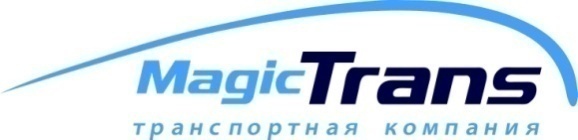    г. Москва,  Перовское ш. д. 25 с. 1.                         Тел. 8 (495) 232 48 11 доб. 127                                                                                                                                                                                                 e-mail :  alexnov@hotmail.com                                  web:     www.magic-trans.ru______________________________________________________________________________________________________________________________________________________________________________________________________КОММЕРЧЕСКОЕ ПРЕДЛОЖЕНИЕУважаемые дамы и господа!Транспортная  Компания «Мейджик Транс», выражает Вам свое уважение и предлагает  широкий спектр услуг  по доставке сборных грузов от 1 кг по городам России!«Мейджик Транс» одна из ведущих, динамично развивающаяся, транспортная компания в России, на рынке грузоперевозок более 7 лет.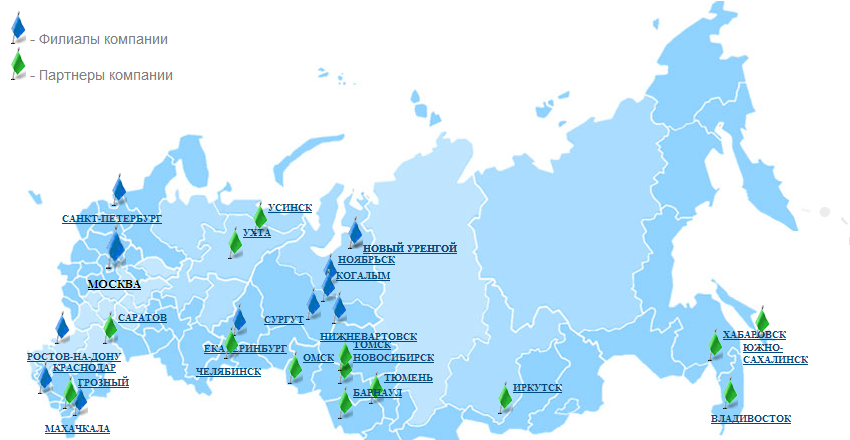 В нашем лице вы получите надежного партнера, предлагающего высокий уровень сервиса и учитывающий все требования и пожелания Клиентов: 
        - Ваш груз отправляется ежедневно и доставляется в кратчайшие сроки;- Услуга по доставке груза «от двери до двери», экономит Ваши силы и время;- Услуга по упаковке обеспечит сохранность Вашего груза;- Наши «теплые» склады и специальный транспорт гарантирует качественную перевозку «режимных грузов»;- Страхование груза;- Предоставление информации по местонахождению груза;- Возврат подписанных ТН, и других сопроводительных документов отправителю, плательщику;        - Для постоянных клиентов, действует гибкая система скидок, форм и сроков оплаты транспортных услуг.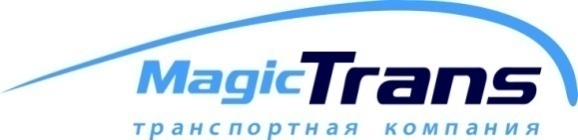 